                                                               ПРОТОКОЛЗаседания конкурсной комиссии по подведению итогов  запроса предложений на бумажном носителе  «05» 03. 2020 г                                                                                                                       № 1Место проведения: Россия, 630001, г. Новосибирск, ул. Сухарная 96/2, оф.6,кабинет технического директора.Дата проведения: 05.03.2020 годВремя начала: 16 часов 00 минутОкончание: 16часов 10 минутДата составления протокола: 05.03.2020 год           Состав Конкурсной Комиссии (далее КК), утвержденный приказом № 13 от 24.05.19 г.Голосовали:- Кононов Ю.Г. - технический директор ,  председатель КК ;- Сизикова К.В. – главный бухгалтер, заместитель председателя КК;- Медведева О.А. -начальник ПТО, член КК;Повестка дня заседания:1.Утверждение отчета о рассмотрении и оценке предложений участников процедуры  запроса предложений на бумажном носителе на право заключения договора «Выполнение проектных работ по реконструкции объекта: 1РУ 10 кВ с заменой масляных выключателей на вакуумные в ячейках 10 кВ №№4-8, №11, №13, №16, №20, №24, №№26-29, №31, находящегося по адресу:  Новосибирская обл, г. Новосибирск, ул. Петухова, 69». 2.Выбор победителя  запроса предложений на бумажном носителе.По вопросу №1.1.Наименование закупки «Выполнение проектных работ по реконструкции объекта: 1РУ 10 кВ с заменой масляных выключателей на вакуумные в ячейках 10 кВ №№4-8, №11, №13, №16, №20, №24, №№26-29, №31, находящегося по адресу:  Новосибирская обл, г. Новосибирск, ул. Петухова, 69».Закупка проводилась на основании приказа ООО«Сибирские электросети» № 4 от 25.02.2020 г.Извещение о проведении  запроса предложений  вместе с  документацией  было размещено на сайте организатора www.sibels.ru и в ЕИС  www.zakupki.gov.ru (№ 32008915535) 25.02.2020г.Процедура вскрытия конвертов состоялась 05.03.2020 г в 12-00 час (время местное).До окончания срока предоставления Предложений Участников Организатору  поступила  одна заявки от следующего участника:1. ООО «СИБИРЬ-ЭНЕРГО» 630008 г. Новосибирск ул. Карла Либкнехта д.125, офис 202.Стоимость предложения  114 000,00 рублей с НДС /  95 000,00 рублей без НДС.В связи с поступлением к итоговому ранжиру заявки от одного участника,  запрос предложений на бумажном носителе на право заключения договора «Выполнение проектных работ по реконструкции объекта: 1РУ 10 кВ с заменой масляных выключателей на вакуумные в ячейках 10 кВ №№4-8, №11, №13, №16, №20, №24, №№26-29, №31, находящегося по адресу:  Новосибирская обл, г. Новосибирск, ул. Петухова, 69» рекомендуется признать не состоявшимся.РЕШИЛИ:1.Признать предложение ОOO«СИБИРЬ-ЭНЕРГО», удовлетворяющим по существу условиям запроса предложений на бумажном носителе.2. Признать запрос предложений на бумажном носителе на право заключения договора «Выполнение проектных работ по реконструкции объекта: 1РУ 10 кВ с заменой масляных выключателей на вакуумные в ячейках 10 кВ №№4-8, №11, №13, №16, №20, №24, №№26-29, №31, находящегося по адресу:  Новосибирская обл, г. Новосибирск, ул. Петухова, 69» не состоявшимся.По вопросу 2.К моменту итогового ранжира поступила заявка от одного участника. Заявка его признана соответствующей требованиям запроса предложений на бумажном носителе. В соответствии с документацией по запросу предложений на бумажном носителе «Выполнение проектных работ по реконструкции объекта: 1РУ 10 кВ с заменой масляных выключателей на вакуумные в ячейках 10 кВ №№4-8, №11, №13, №16, №20, №24, №№26-29, №31, находящегося по адресу:  Новосибирская обл, г. Новосибирск, ул. Петухова, 69» принято решение  заключить договор с ООО «СИБИРЬ-ЭНЕРГО» 630008 г. Новосибирск ул. Карла Либкнехта д.125, офис 202.РЕШИЛИ:1.Одобрить отчет о рассмотрении и оценке заявок участников запроса предложений на бумажном носителе от 05.03.2020 г. Заявка ООО «СИБИРЬ-ЭНЕРГО» 630008 г. Новосибирск ул. Карла Либкнехта д.125, офис 202 соответствует документации по запросу предложений на бумажном носителе.2. Признать победителем  запроса предложений ООО «СИБИРЬ-ЭНЕРГО» 630008 г. Новосибирск ул. Карла Либкнехта д.125, офис 202 (ИНН 4205309781; КПП 540501001; ОГРН 1154205008869)  со стоимостью предложения 114 000,00 (сто четырнадцать тысяч, 00 коп)  с учетом НДС.5. Не ранее 10 дней  и не позднее 20 дней после подписания  протокола заключить договор с победителем.Голосовали:«ЗА»    3 члена Конкурсной Комиссии;«ПРОТИВ»  0 членов Конкурсной Комиссии;«ВОЗДЕРЖАЛОСЬ»  0 членов Конкурсной Комиссии. Председатель  КК                                      _________________   Кононов Ю.Г.Заместитель председателя  КК                 _________________   Сизикова К.В.Член КК                                                      _________________   Медведева О.А.            Ответственный секретарь                           ________________    Качанова М.В.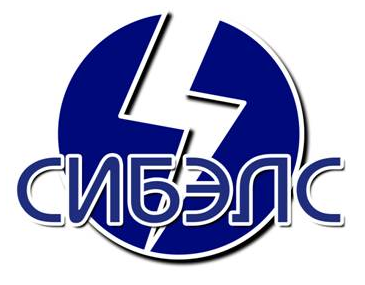 Общество с ограниченной ответственностью«Сибирские электросети»630001, г. Новосибирск, ул. Сухарная 96/2, оф.6ИНН 7017299744 КПП 540201001 тел. 8 (383) 209 06 43, факс 8 (383) 209 06 42sibirskie.elektroseti@yandex.ruр/с 40702810407000007719Сибирский филиал АО "РАЙФФАЙЗЕНБАНК"к/с 30101810300000000799БИК 045004799